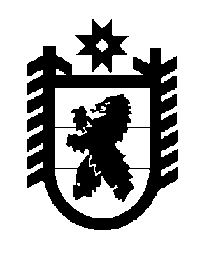 Российская Федерация Республика Карелия    ПРАВИТЕЛЬСТВО РЕСПУБЛИКИ КАРЕЛИЯРАСПОРЯЖЕНИЕ                                от  29 августа 2014 года № 527р-Пг. Петрозаводск Внести в  план мероприятий («дорожную карту») «Обеспечение семейного устройства детей-сирот и детей, оставшихся без попечения родителей, в Республике Карелия на 2014-2018 годы», утвержденный распоряжением Правительства Республики Карелия от 27 июня 2014 года № 399р-П, изменение, дополнив раздел 5 пунктом 18 следующего содержания:           ГлаваРеспублики  Карелия                                                             А.П. Худилайнен«18.Доля детей, оставшихся без попечения родите-лей, – всего, в том числе переданных неродствен-никам (в приемные семьи, на усыновление (удочерение), под опеку (попечительство), охва-ченных другими фор-мами семейного устрой-ства (семейные детские дома, патронатные семьи), находящихся в государственных (муни-ципальных) учрежде-ниях всех типов, процентов97,697,797,897,998,098,198,2».